Конспект открытой  зимней прогулки в старшей группе «Капелька»Подготовила и провела: Солонина Ю.И.Цель: 1. Формировать представления о сезонных изменениях в природе.2. Развивать двигательную активность у детей через подвижные игры .3. Воспитывать позитивное, бережное отношение к природе и социально ответственное поведение в ней через труд детей.4. Вызвать радостное настроение от прогулки в зимнее время года.Предварительная работа: наблюдения за сезонными изменениями, разучивание подвижных игр в соответствии с зимней тематикой, экспериментальная деятельность, разучивание стихов, загадок, знакомство с пословицами о зимеМатериал:Ведёрки с песком ,лопатки, два обруча, снежки, ледяные пластинки, разноцветные огоньки (разноцветный замороженный лед),угощение.Ход прогулки:Дети выходят на улицу.Воспитатель:- Ребята, а у нас в беседке кто-то оставил письмо, оно для нас. Вы хотите узнать от кого оно? Давайте его прочтем.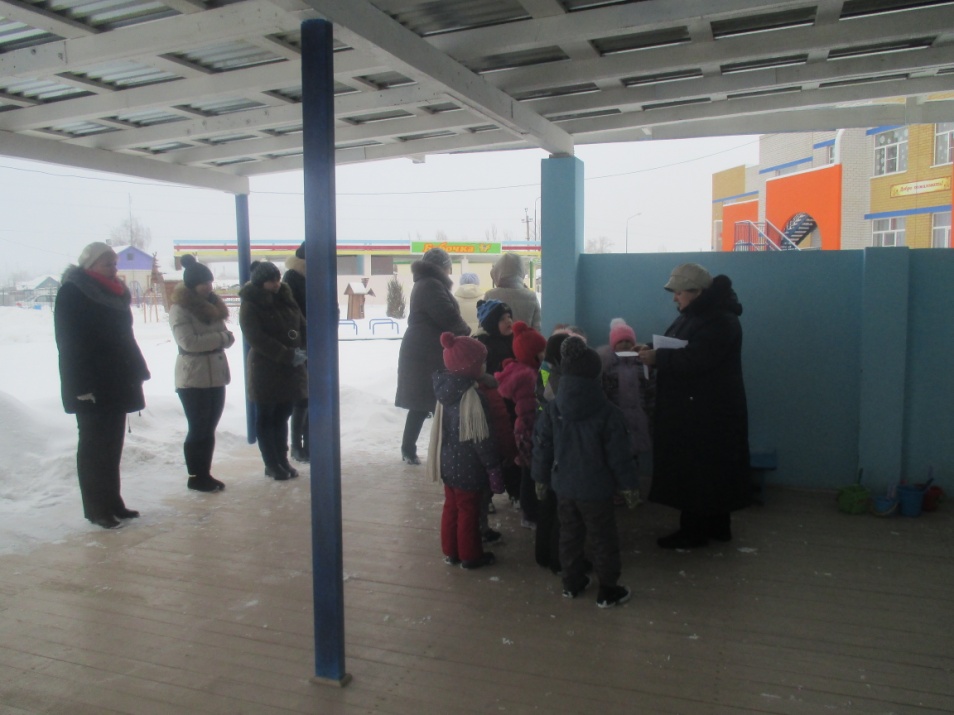 «Здравствуйте, ребята! Вы узнаете, кто вам написал письмо, когда отгадаете загадку:Весь он в золоте сверкает,Весь искрится при луне,Ёлку в бусы наряжает,И рисует на стекле.Он такой большой проказник –Ущипнет за самый нос.К нам на праздник приходил.Кто он, дети?.-Правильно, Дедушка Мороз. «Я к вам приходил на новогодний праздник, но сейчас у меня много ещё дел, мне нужно укутать все леса, поля и горы тёплым зимним одеялом . Но я знаю, что к вам сегодня пришли гости и вы их порадуете своими знаниями о моём любимом времени года и весело порезвитесь на прогулке»-А какое сейчас время года? (зима). А как называется первый месяц зимы? (декабрь, а второй, а третий? (ответы детей). А какие приметы зимы вы знаете?Игра: «Доскажи словечко»- Скажите ребята, какая она, зима? Холод…Дети: ХолоднаяВоспитатель: Мороз - …. Дети: МорознаяВоспитатель: Стужа -…. Дети: СтуденаяВоспитатель: Вьюга - …. Дети: ВьюжнаяВоспитатель: Лёд - …. Дети: ЛедянаяВоспитатель: Снег - …. Дети: Снежная-А сейчас я предлагаю построиться в пары и пройти по участку нашего детского сада. .Ребята,послушайте загадку :Что же это за девица?Ни швея, ни мастерица,Ничего сама не шьёт,А в иголках круглый год.Правильно,это наша красавица-ёлочка.Вся природа спит, кругом бело, а наша ёлочка стоит вся зеленая. А сбрасывает Ёлочка  свои иголочки? (нет). Давайте рассмотрим у неё иголочки, какие они (короткие, маленькие, а если потрогать иголочки, то можно почувствовать и запах ели. А вы знаете, из хвоинок в специальных лабораториях делают хвойное масло, которым натирают больные участки тела или добавляют во время купания в воду. А куда растут веточки у ёлочек (вниз). А может их сломать снег? (нет, потому-то они маленькие и тоненькие). А как можно назвать одним словом деревья, у которых вместо листьев хвоинки (хвойные)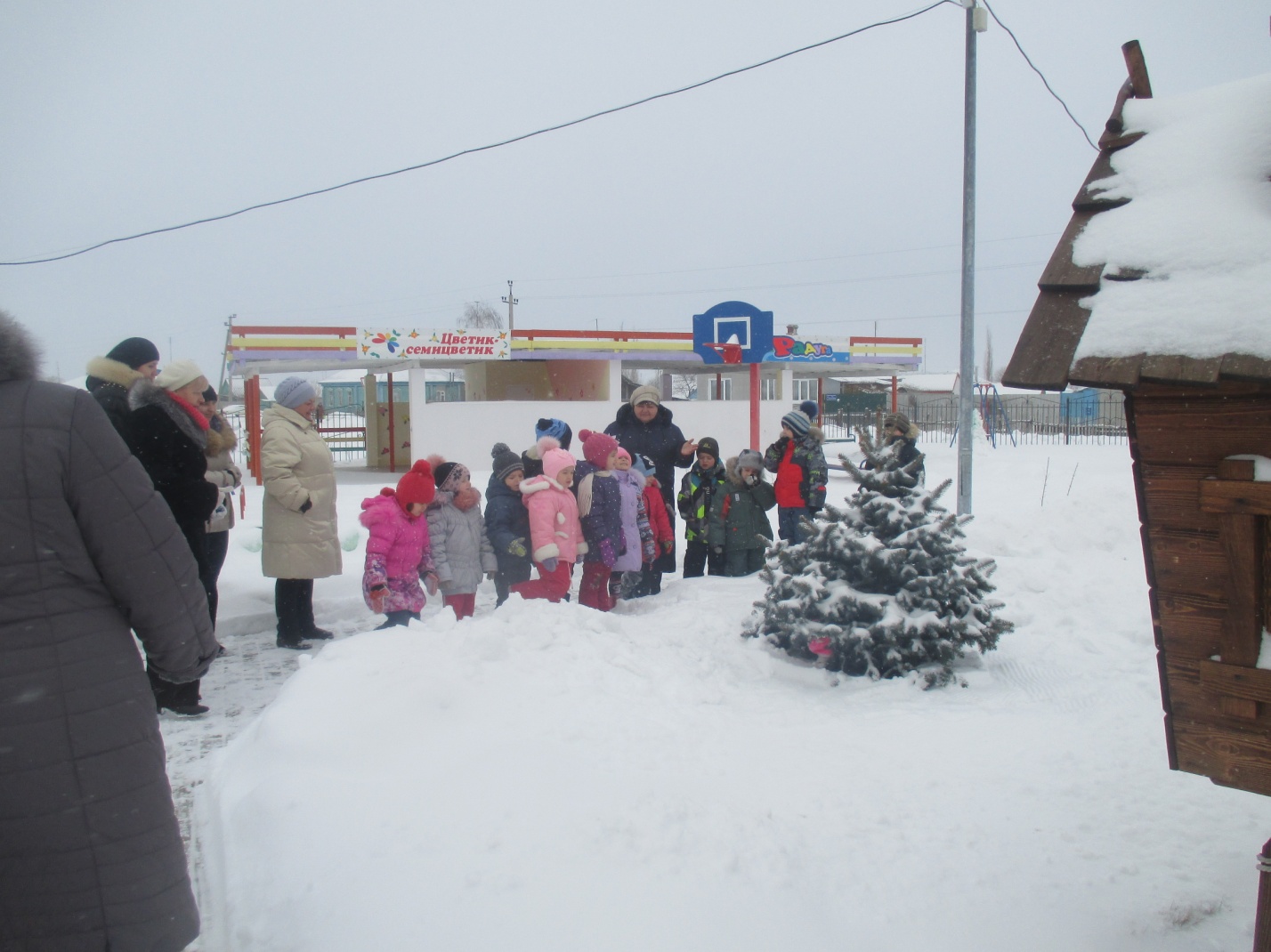 Ребята . посмотрите . у наших соседей во дворе тоже растут ёлочки .А вы знаете кто такие «соседи»(ответы детей).Какие по величине  у них ёлки ?(высокие ) А у нас какая ёлочка?(низккая) Какого цвета иголочки на их ёлке?(зелёные ) А у нас? (голубые) .Поэтому она и называется Голубая ель.Пройдёт несколько лет, и она станет высокой, пушистой красавицей и будет нас радовать. Для того чтобы она выросла  у нас высокой и красивой нужно бережно с ней обращаться ,ухаживать за ней.Красивая у нас ёлочка ?А чтобы она стала ещё красивее давайте украсим её разноцветными льдинками.Дидактическая игра : «Украсим ёлку»Цель:уметь различать и классифицировать предметы по цвету.Ход игры :девочки украшают ёлку красными и жёлтыми льдинками , а  мальчики _синими и зелёными.Воспитатель:Посмотрите какая она у нас теперь нарядная  красавица.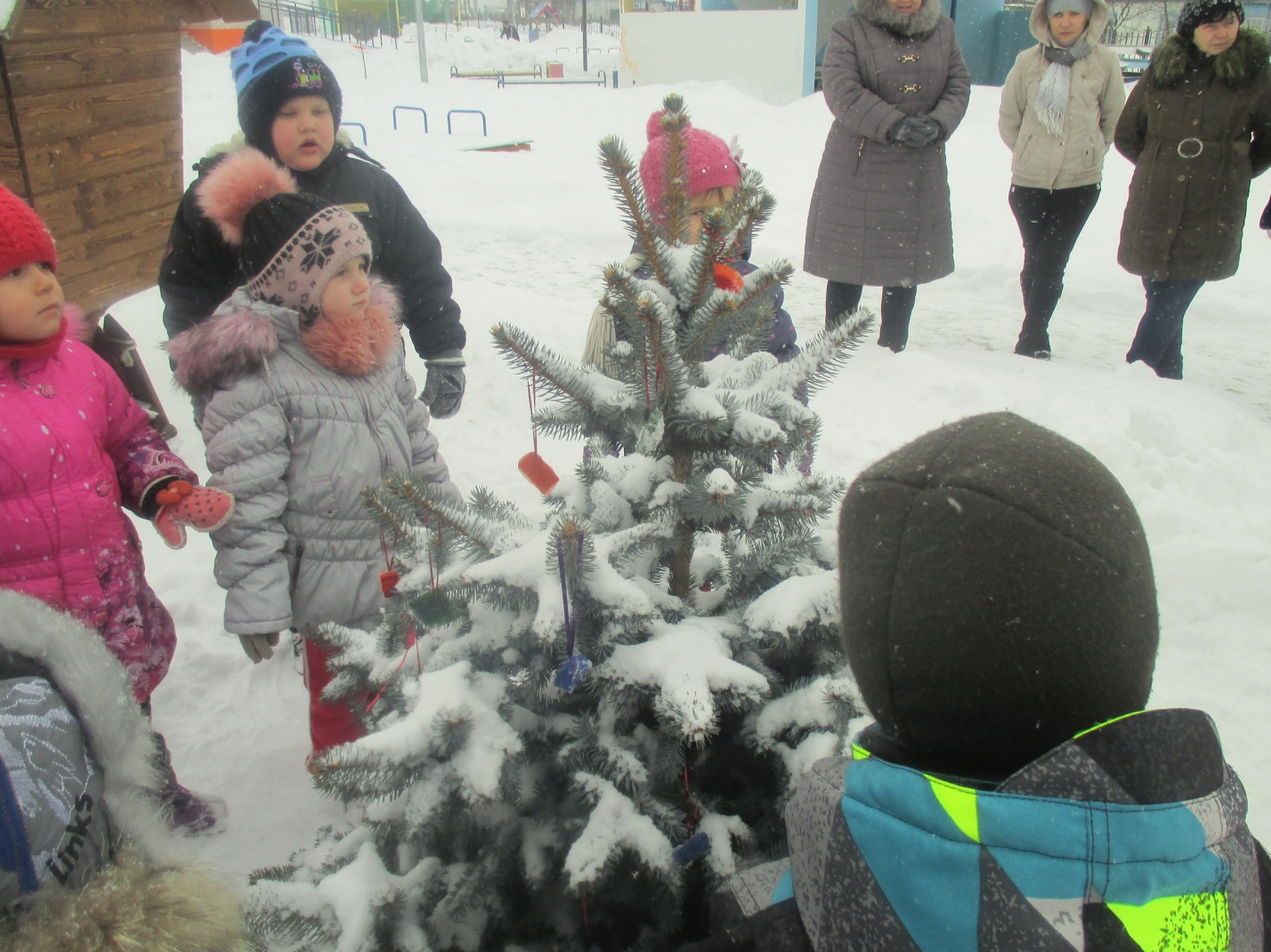 Ой, ребята,а кто это плачет под ёлкой?Да это маленький зайка ,он замёрз.Давайте поиграем с ним чтобы зайка быстрее согрелся.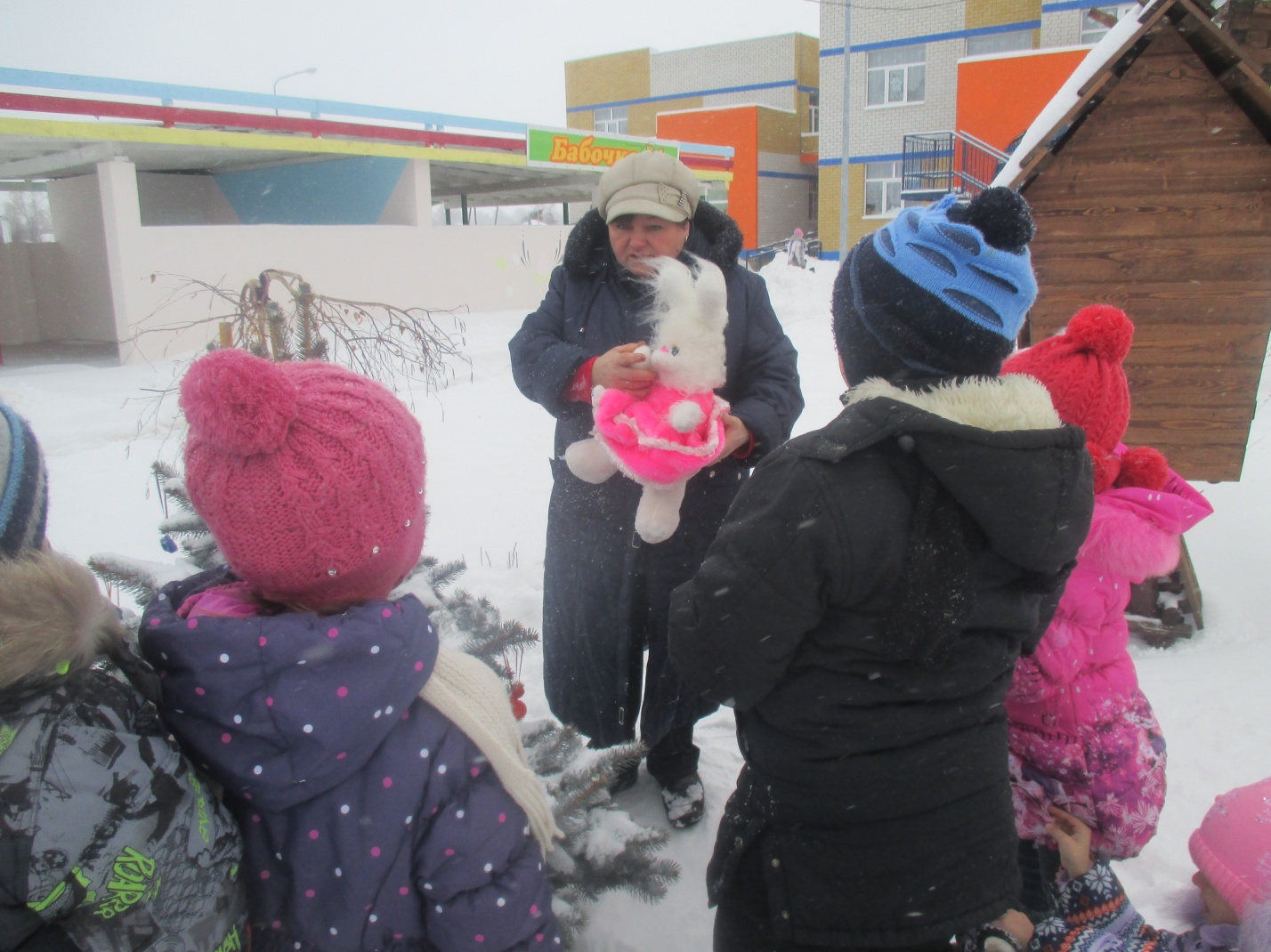 Проводится игра «Зайка беленький сидит»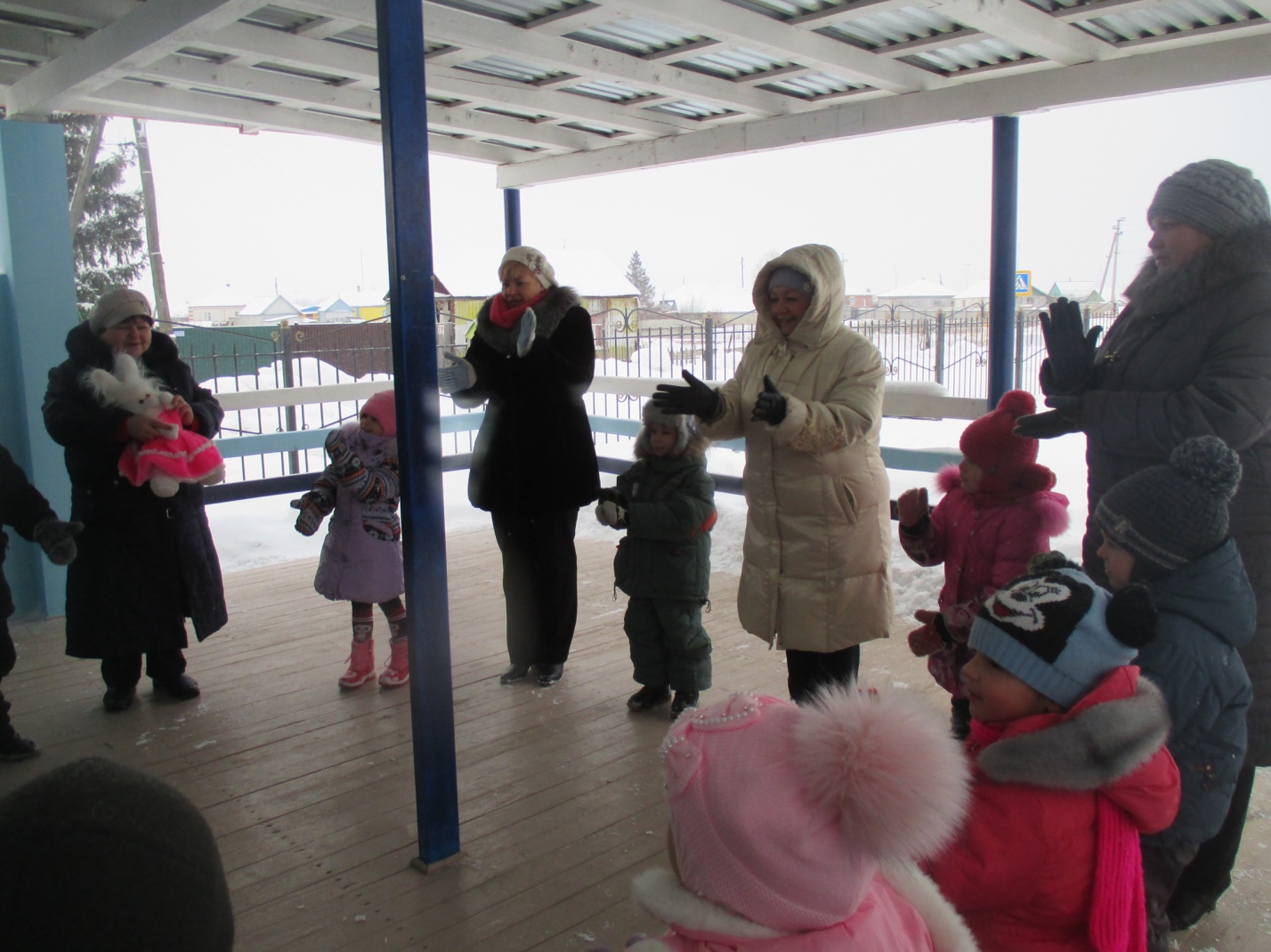 Цель :Развивать у детей память , речь ,умение соотносить действия со словамиМолодцы .ребята,зайка согрелся и говорит вам спасибо.А вы мороза не боитесь?Тогда давайте поиграем с вами в подвижную игру «Два Мороза»Цель:Развивать у детей память,речь,бег с увёртыванием...Мы два брата молодые,Два мороза удалые:Я - мороз Красный нос,Я - мороз Синий нос,Кто из вас решитьсяВ путь дороженьку пуститьсяДети:Не боимся мы угроз,И не страшен нам мороз. (2 – 3 раза обыгрывается)-Ребята, а что это у нас лежитв беседке? (лёд). А что такое лёд? (снег нападал, а затем в теплую погоду растаял, когда он растаял, то образовалась вода. Стало холодно, вода замёрзла и превратилась в лёд). Давайте возьмём кусочки льда и рассмотрим его, какой он? (прозрачный, гладкий, твёрдый, а если его подержать в руках, то он тает и образуется вода). А как нужно вести себя, когда скользко на улице? (ходить, неспешна, не бегать, держаться за руку взрослого). А что делает наш дворник, когда скользко (посыпает дорожки песком).И вот я хочу предложить нашим мальчикам посыпатьдорожки песком. А как вы думаете, для чего? (чтоб никто не поскользнулся)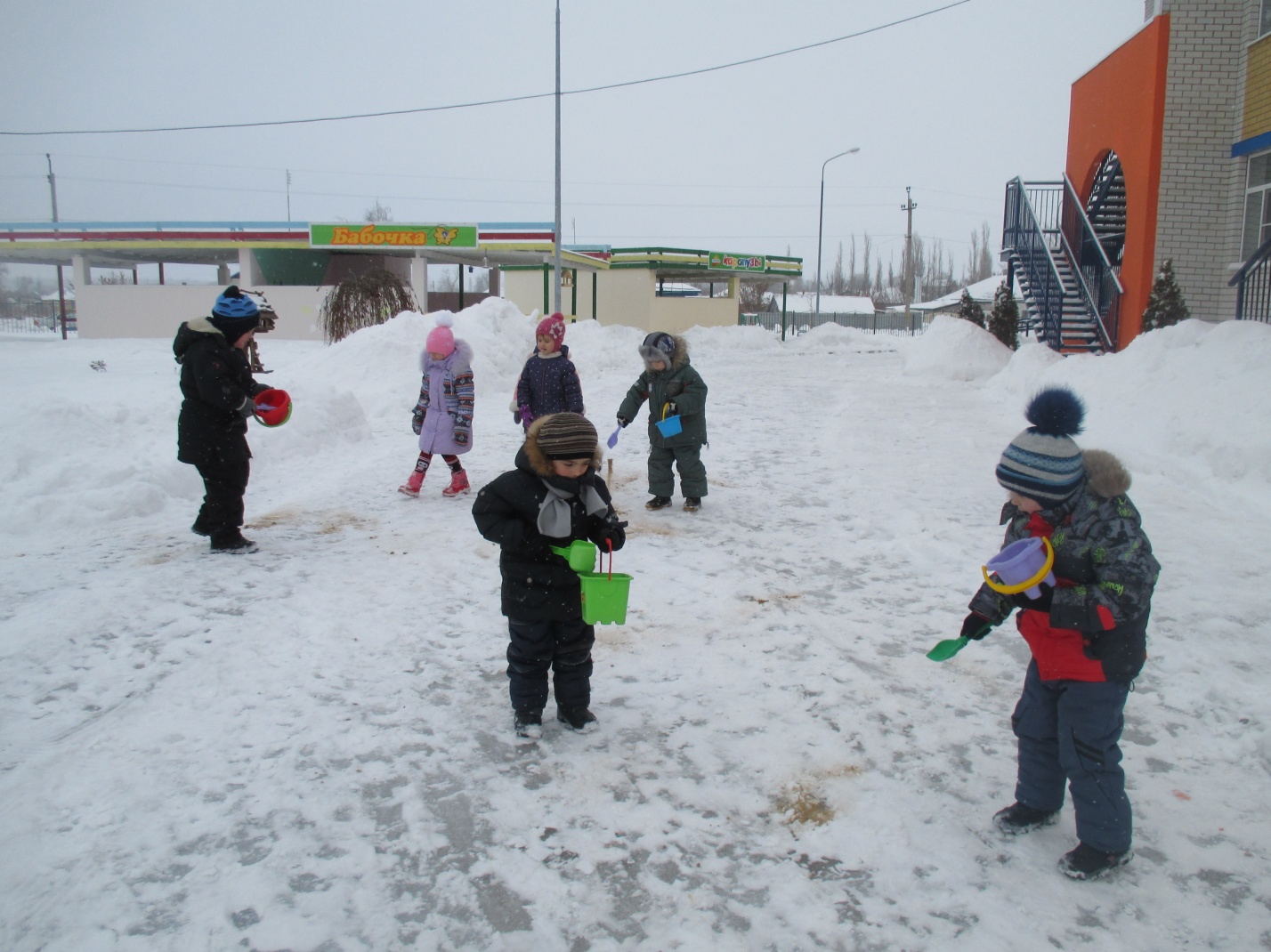 Ребята, а вам понравилось сегодня на прогулке? Что–то мало совсем снега на нашем участке, а давайте встанем вместе с нашими гостями все в кружок и превратимся в снежок.Игра: «Снег, снег кружится».Цель:Развивать удетей память ,речь .Создать весёлое настроение.Ход игры:Снег, снег кружится,Белая вся улица,Собрались мы все в кружок,Завертелись, как снежок.Дети и взрослые перебрасываются снежками.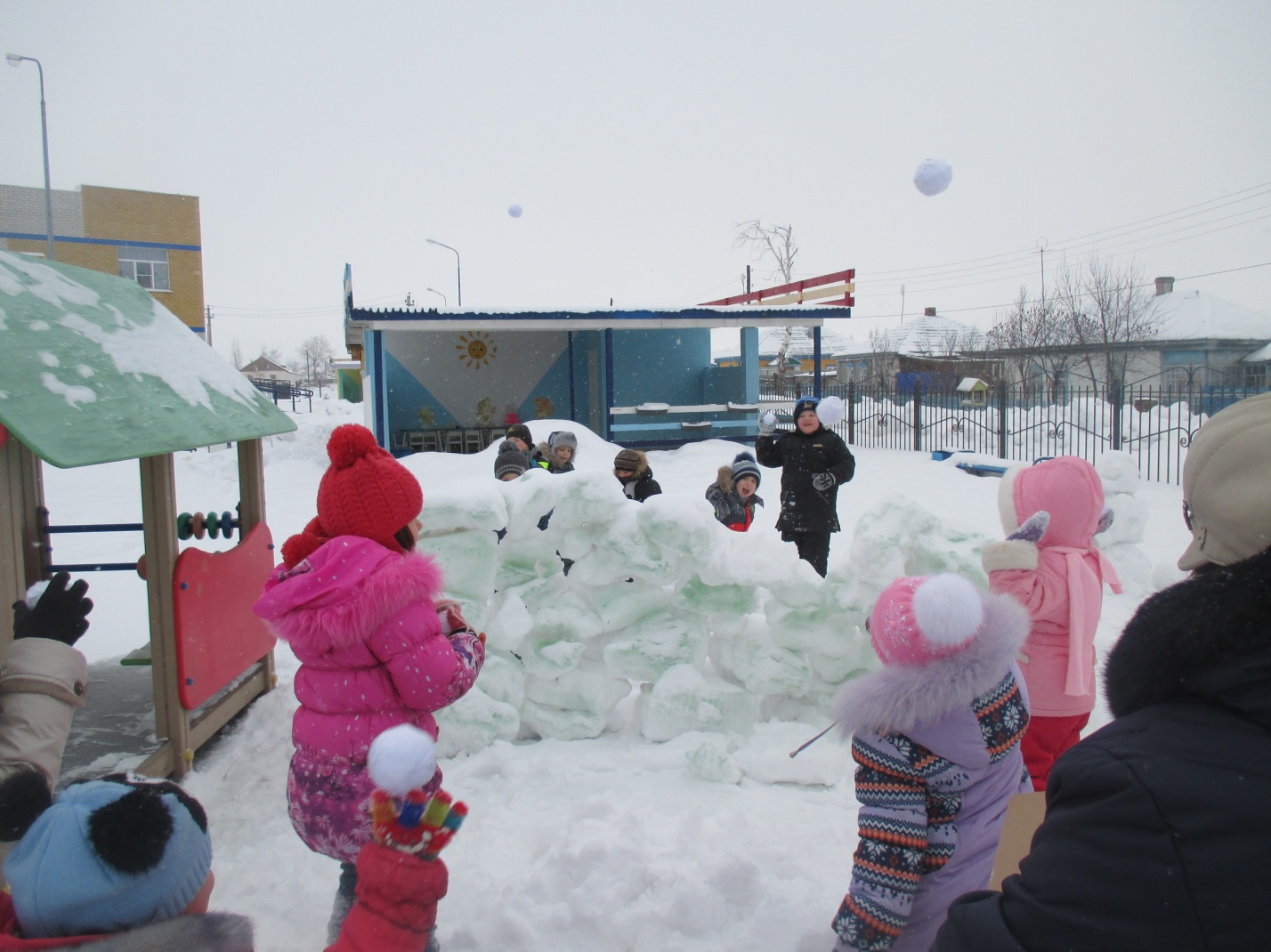 -Ребята ,а ещё Дед Мороз написал что он приготовил для вас угощение ,а где оставил-забыл.Давайте-ка все дружно его поищем.(дети находят угощение и довольные возвращаются с прогулки)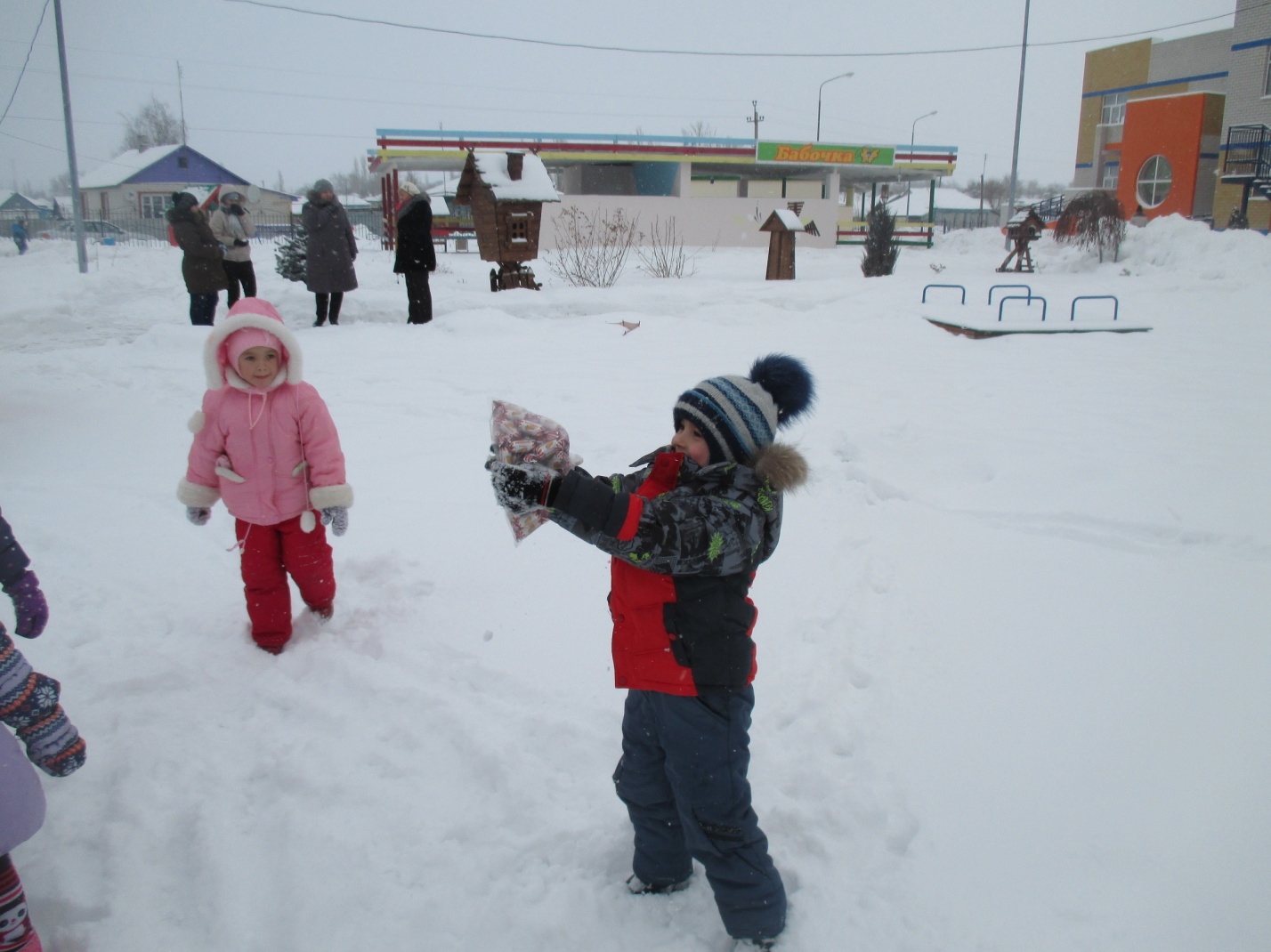 